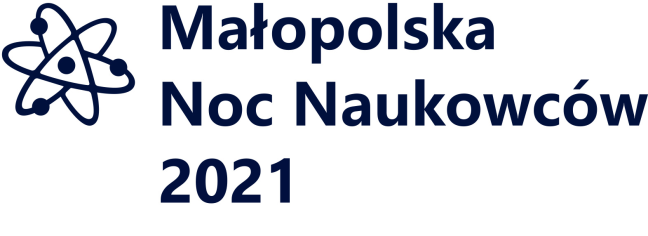 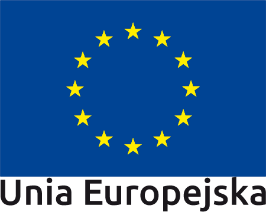 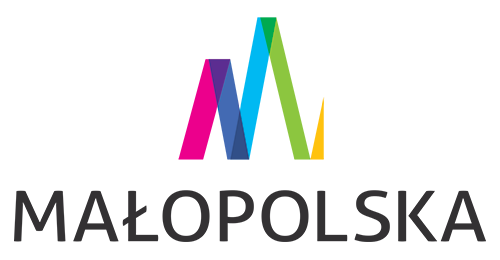 III LICEUM OGÓLNOKSZTAŁCĄCE IM. ADAMA MICKIEWICZA W TARNOWIEUl. Brodzińskiego 6PRACOWNIA  BIOLOGICZNAWarsztatyMikroorganizmy – konstruktorzy naszej przyszłościGLEBA – wszechstronna jadłodajniaZębowe opowieściFascynujący świat wnętrznościGry, zabawy edukacyjne, konkursy Recepta na dobry klimatBiologia w służbie mieszczuchówPokazy i eksperymentyDrewniane kołki w oczyszczaniu wódRoślinne rurociągi. Supermocne biowskaźników.„Zielono mi …”Jaką glebę lubią jej mieszkańcy?Nowotworowa alchemia.WystawyJak rośliny mogą leczyć?Sala 11,  godzina 17.00 – 21.00PRACOWNIA CHEMICZNA  Gry, zabawy edukacyjne, konkursy Substancje chemiczne w domu.Pokazy i eksperymentyCzym jest efekt cieplarniany i jak wpływa na naszą planetę? Czy dodatek pierwiastków biogennych do wód jest szkodliwa? Czy jakość gleby wpływa na rośliny i człowieka? WystawyPierwiastki promieniotwórcze i ich zastosowanie w walce z nowotworami.Sale 25, 26,   godzina 17.00 – 21.00PRACOWNIA FIZYCZNA  WarsztatyOdnawialne źródła energiiPokazy i eksperymentyRóżnorodność krajobrazówDoświadczenia z fizyki Sala 23, godzina 17.00 – 21.00PRACOWNIA GEOGRAFICZNAGry, zabawy edukacyjne, konkursy Efekt cieplarnianyWystawyWpływ różnych rodzajów działalności gospodarczej człowieka na środowisko wód śródlądowych oraz mórz i oceanów. Rekultywacja, rewitalizacja terenów miejskich i poprzemysłowychSala 20,   godzina 17.00 – 21.00PRACOWNIA MATEMATYCZNAGry, zabawy edukacyjne, konkursy Zajęcia matematyczne dla każdego.Sala 4, godzina 17.00 – 21.00KOŁO FOTOGRAFICZNEWarsztaty W świecie roślin i ziół: od czarownic i wiedźm po współczesne zielarstwo.Sala 12, godzina 17.00 – 21.00WystawyJak zmiany klimatu wpływają na naszą planetę.Inteligentne i bardziej zielone miasta.Parter, godzina 17.00 – 21.00